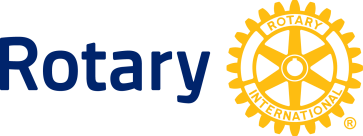 Rotary District 5680 Public Image Resources – Website ResourcesRotary Zone 25B & 29 Public Image Webpagehttps://zones25b-29.org/page/public-imageRotary International Webpagehttps://www.rotary.org/enRotary International Brand Centerhttps://brandcenter.rotary.org/en-GBBrand Center Frequently Asked Questions & How to Guideshttps://brandcenter.rotary.org/en-GB/HelpRotary International Learning & Reference – Public Relationshttps://my.rotary.org/en/learning-reference/learn-topic/public-relationsWorld Polio Day Resourceshttps://www.endpolio.org/resource-centerPublic Image Resources**Insert all the reference documents I have provided